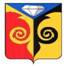 СОВЕТ ДЕПУТАТОВМЕДВЕДЁВСКОГО  СЕЛЬСКОГО ПОСЕЛЕНИЯКусинского муниципального районаЧелябинской области Р Е Ш Е Н И Е«21» декабря  2023 г.                                                                           № 33Рассмотрение вопроса о чистке подъездного пути к дому № 34 по ул.Нагорная с.МедведевкаНа основании Устава Медведёвского сельского поселения, Совет депутатов Медведёвского сельского поселения РЕШАЕТ:Одноразово прочистить подъездной путь к дому № 34 по ул. Нагорная в связи с привозом дров.Настоящее решение вступает в силу с момента его принятия.Председатель  Совета депутатовМедведевского сельского поселения	                             Е.Ю. Костылева